lMADONAS NOVADA PAŠVALDĪBA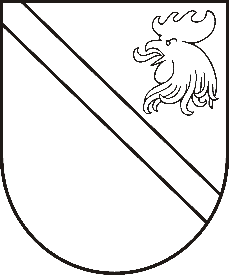 Reģ. Nr. 90000054572Saieta laukums 1, Madona, Madonas novads, LV-4801 t. 64860090, e-pasts: pasts@madona.lv ___________________________________________________________________________MADONAS NOVADA PAŠVALDĪBAS DOMESLĒMUMSMadonā2020.gada 16.jūnijā									           Nr.226									     (protokols Nr.12, 20.p.)Par zemes ierīcības projekta apstiprināšanu un nekustamā īpašuma lietošanas mērķa noteikšanu plānotajām zemes vienībām Saules ielā 61F, nekustamajā īpašumā “Ļūļākas Nr.3”,  Madonā, Madonas novadāMadonas novada pašvaldībā saņemts […] iesniegums (reģistrēts Madonas novada pašvaldībā 29.05.2020 ar Nr. MNP/2.1.3.6/20/522 ar lūgumu apstiprināt zemes ierīkotāja Jāņa Dombura (zemes ierīkotāja sertifikāts ser.Nr. AA0102, derīgs līdz 28.12.2022) izstrādāto zemes ierīcības projektu nekustamā īpašuma “Ļūļākas Nr.3” zemes vienībai Saules ielā 61F ar kadastra apzīmējumu 7001 001 1577, kopējo platību 4537 m2, kas atrodas Madonā, Madonas novadā, sadalei, izpildot Madonas novada pašvaldības izsniegtos nosacījumus. Pamatojoties uz Zemes ierīcības likumu, MK 02.08.2016.g. noteikumiem Nr.505 “Zemes ierīcības projekta izstrādes noteikumi” 26. un 28.punktu, “Nekustāmā īpašuma valsts kadastra likuma” 9.panta pirmās daļas 1.punktu, 20.06.2006. MK noteikumiem Nr.496 “Nekustamā īpašuma lietošanas mērķu klasifikācijas un nekustamā īpašuma lietošanas mērķu noteikšanas un maiņas kārtība” pirmās daļas 2 punktu, ņemot vērā 16.06.2020. Finanšu un attīstības komitejas atzinumu, atklāti balsojot: PAR - 13 (Artūrs Čačka, Andris Dombrovskis, Artūrs Grandāns, Gunārs Ikaunieks, Valda Kļaviņa, Agris Lungevičs, Ivars Miķelsons, Valentīns Rakstiņš, Andris Sakne, Rihards Saulītis, Inese Strode, Aleksandrs Šrubs, Gatis Teilis), PRET – NAV, ATTURAS – NAV, Madonas novada pašvaldības dome NOLEMJ:Apstiprināt Jāņa Dombura 2020.gada 29. maija Madonas novada pašvaldībā iesniegto zemes ierīcības projektu, nekustamā īpašuma “Ļūļākas Nr.3” zemes vienības Saules ielā 61F ar kadastra apzīmējumu 7001 001 1577, kas atrodas Madonā, Madonas novadā, sadali.  Zemes vienību sadalījuma robežas noteikt saskaņā ar zemes ierīcības projekta grafisko daļu (1.pielikums), kas ir šī lēmuma neatņemama sastāvdaļa.Plānotajai (paliekošajai) zemes vienībai ar kadastra apzīmējumu 7001 001 2048, Madona, Madonas novads, saglabāt adresi Saules iela 61F, Madona, Madonas novads un noteikt nekustamā īpašuma lietošanas mērķi – Rūpnieciskās ražošanas uzņēmumu apbūve, NĪLM kods 1001, 3337 m2 platībāPlānotajai (projektētajai) zemes vienībai ar kadastra apzīmējumu 7001 001 2047, Madona, Madonas novads, piešķirt adresi Saules iela 61G, Madona, Madonas novads un noteikt nekustamā īpašuma lietošanas mērķi – Rūpnieciskās ražošanas uzņēmumu apbūve, NĪLM kods 1001, 1200 m2 platībā.Saskaņā ar Administratīvā procesa likuma 188.panta pirmo daļu, lēmumu var pārsūdzēt viena mēneša laikā no lēmuma spēkā stāšanās dienas Administratīvajā rajona tiesā.Saskaņā ar Administratīvā procesa likuma 70.panta pirmo daļu, lēmums stājas spēkā ar brīdi, kad tas paziņots adresātam.Domes priekšsēdētājs								     A.LungevičsR.Vucāne 20228813